7 АПРЕЛЯ  - ВСЕМИРНЫЙ ДЕНЬ ЗДОРОВЬЯ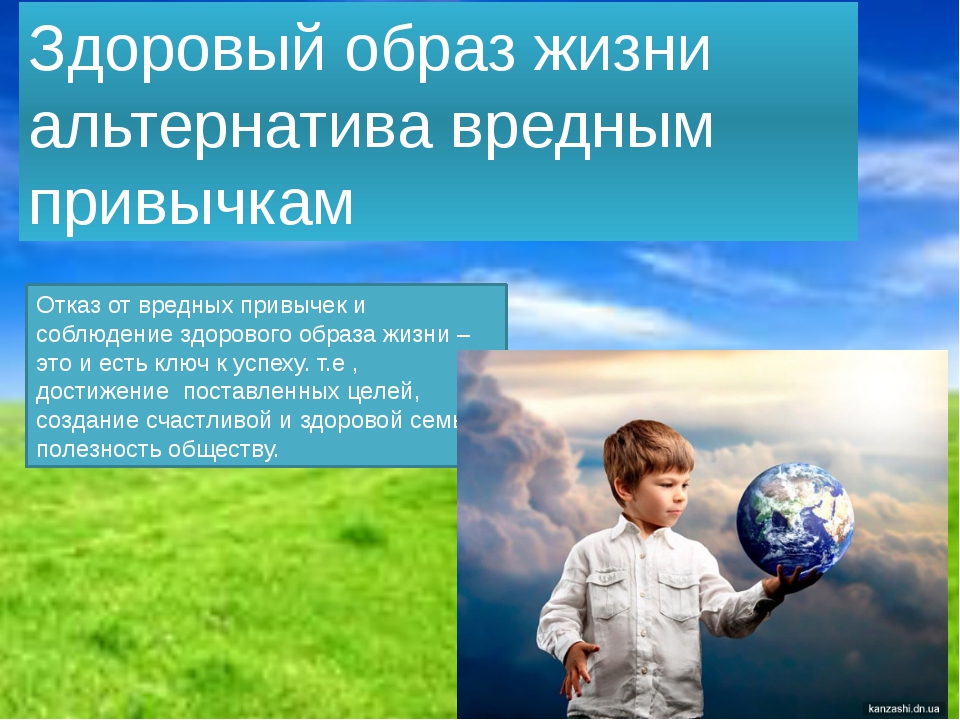 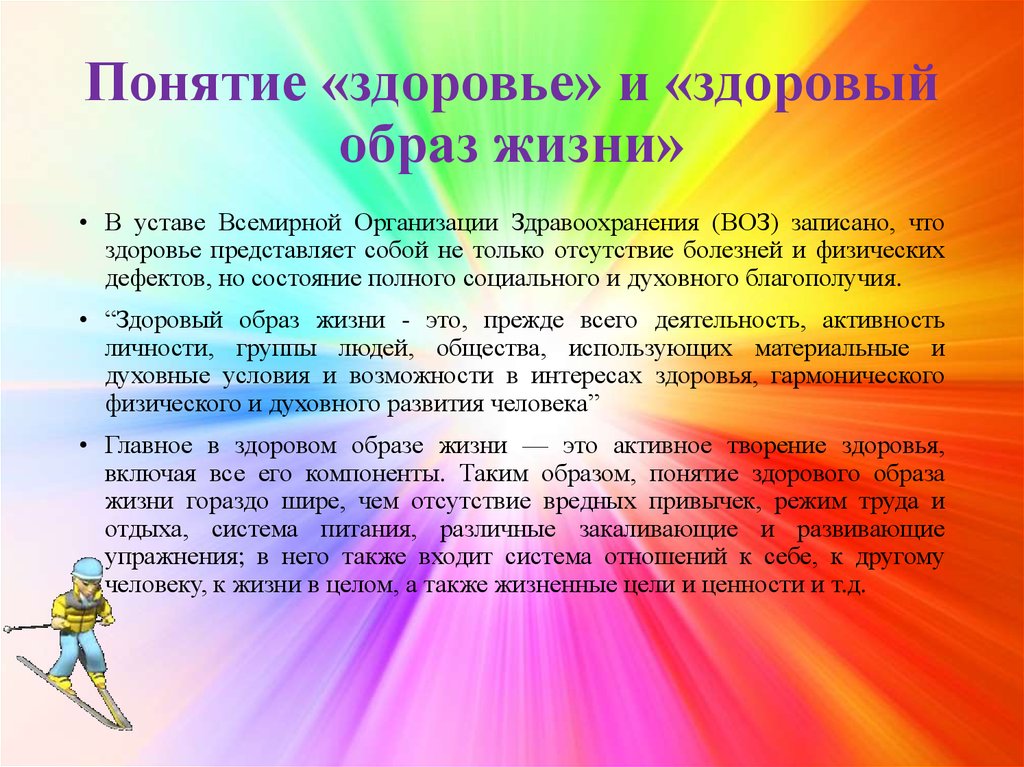 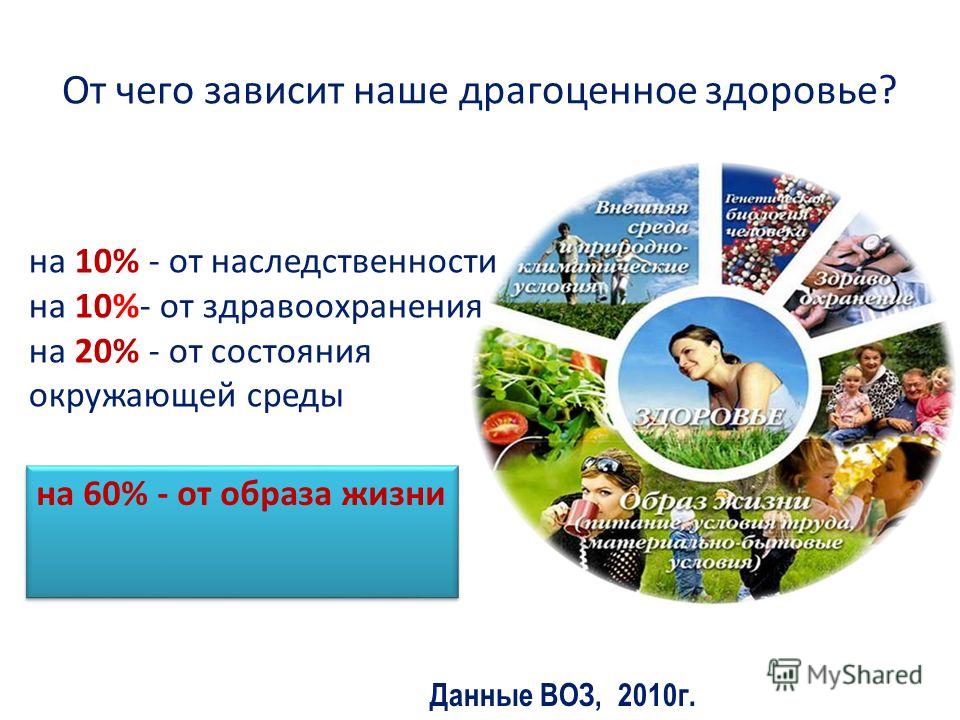 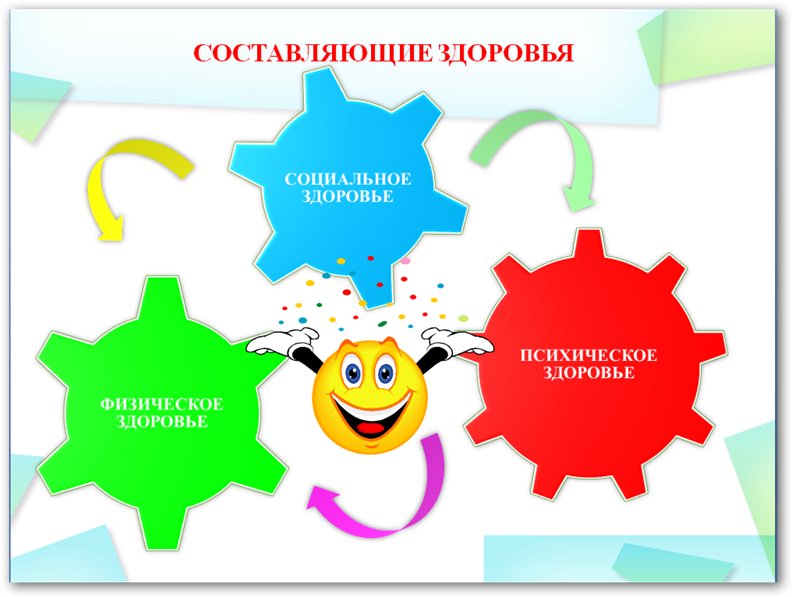 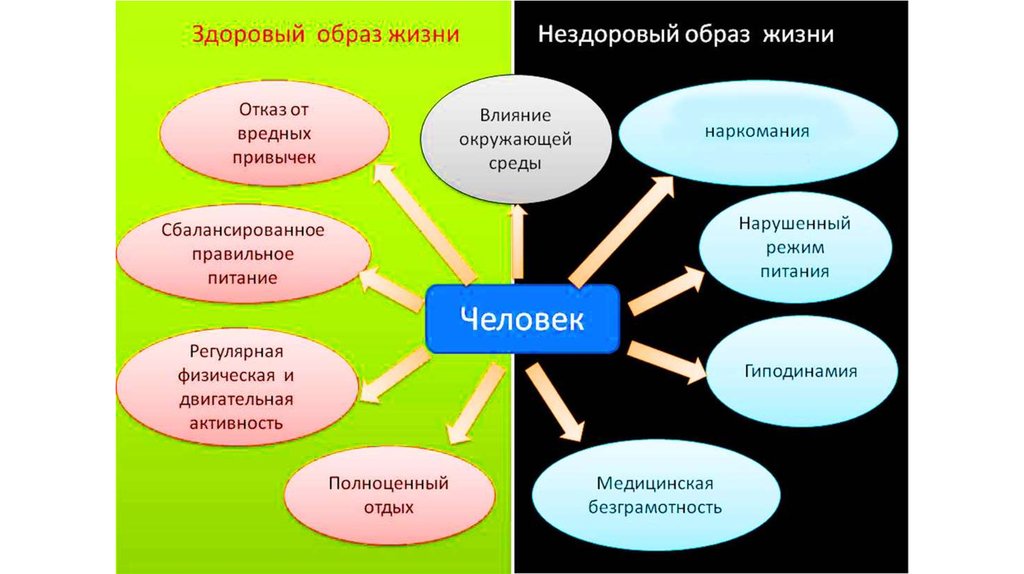 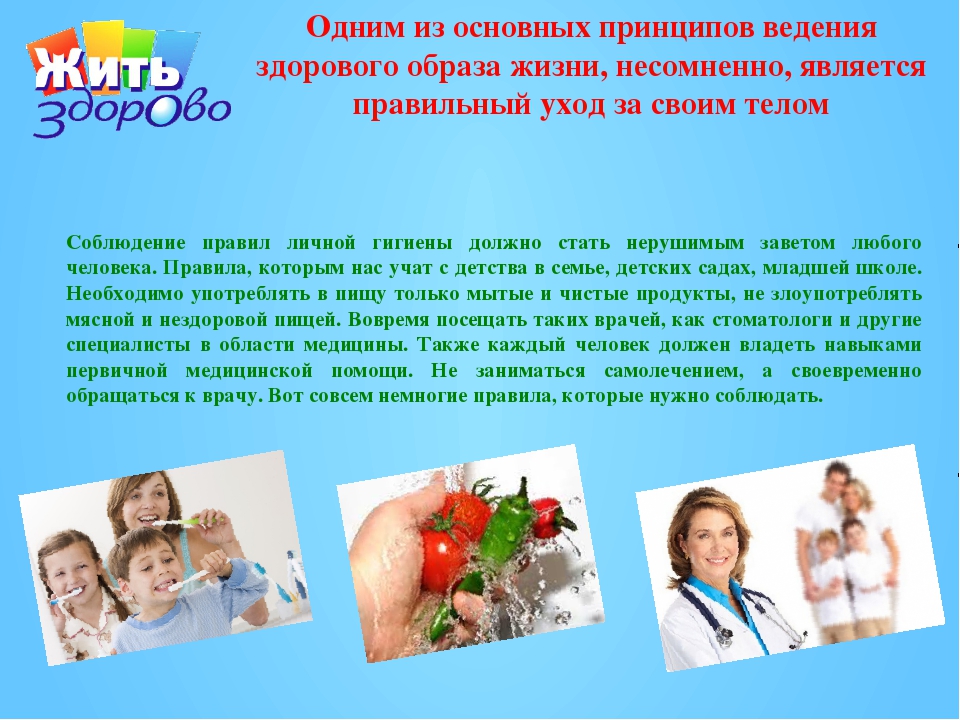 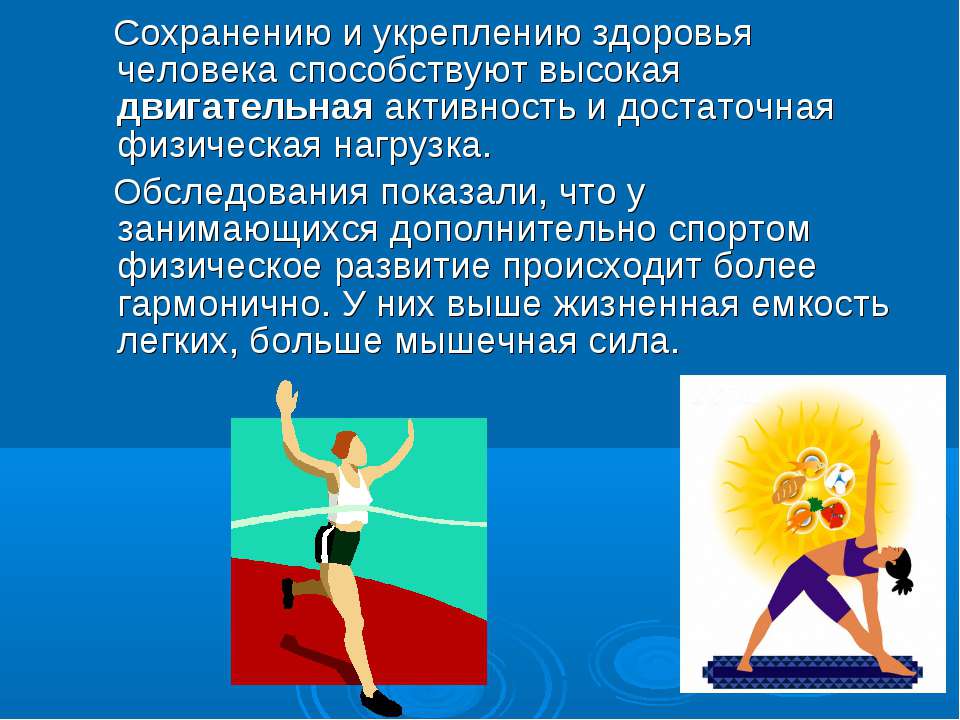 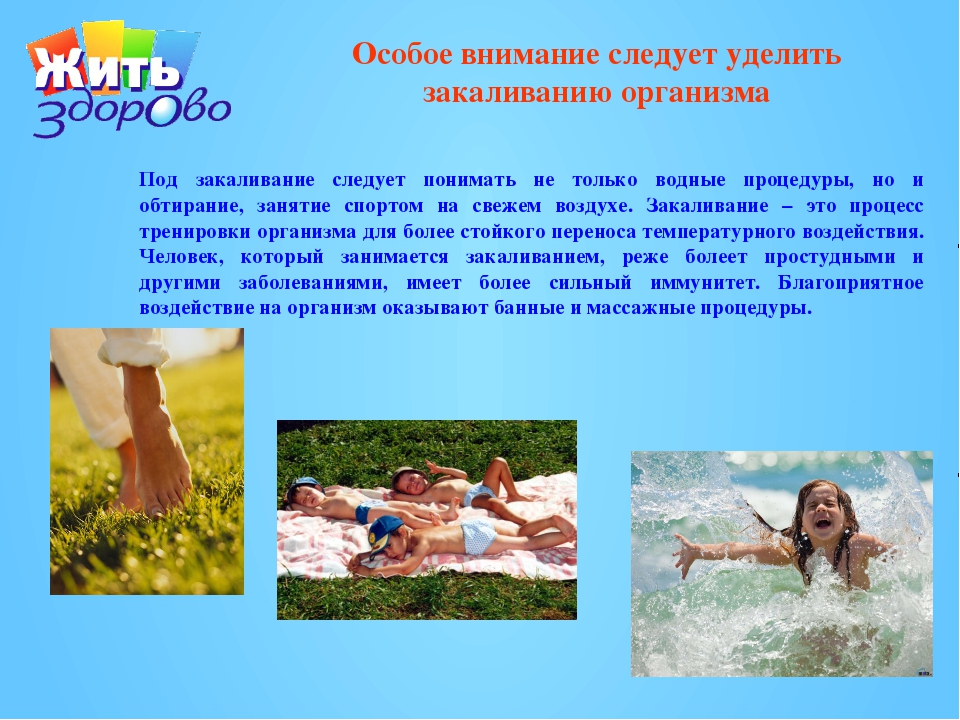 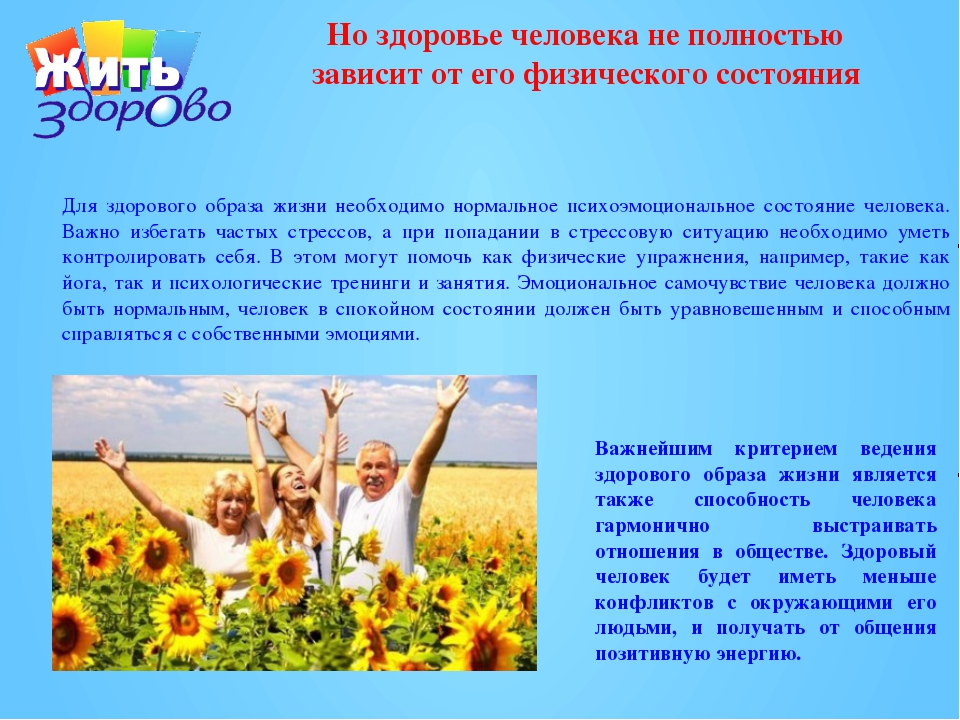 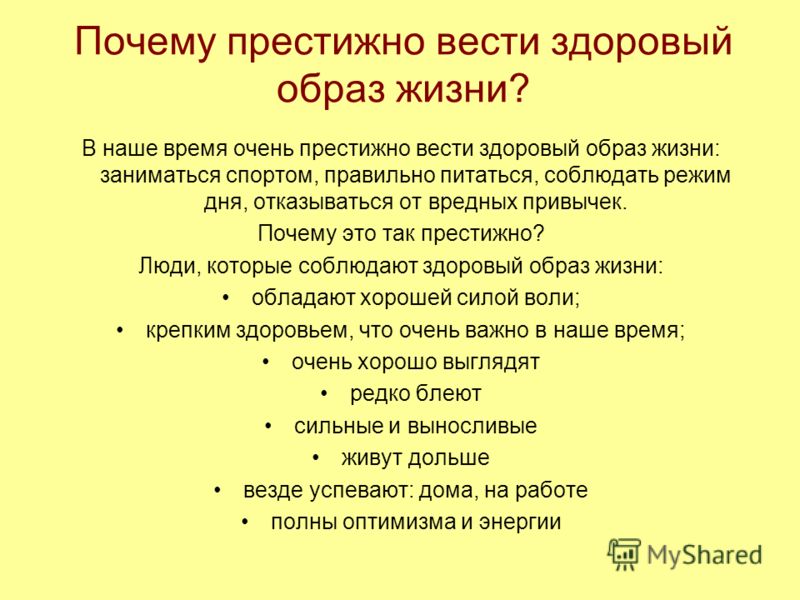 